Your recent request for information is replicated below, together with our response.How many if any ANPR camera’s are in use between. Stranraer and Dumfries on the A75 This is between the 30mph limit at stranraer and the cuckoo bridge roundabout at aldi.Police Scotland cannot confirm or deny the existence of an ANPR camera at any given location and section 18 of the Act is therefore engaged, given the following two conditions are met: It would be contrary to the public interest to reveal whether the information is heldThe overwhelming public interest lies in maintaining the tactical integrity of ANPR as an invaluable policing tool.  It is accepted that there is significant interest in policing tactics which arguably infringe on the right to privacy, however, it cannot be in the public interest to confirm whether or not information is held when to do so would render any cameras ineffective by voiding their covert nature.If the information was held, it would be exempt from disclosure in terms of one or more of the exemptions set out in sections 28 to 35, 38, 39(1) or 41 of the Act In this instance, the following exemptions are assessed to apply:Section 31(1) - National Security and DefenceSection 35(1)(a)&(b) - Law Enforcement Section 39(1) - Health Safety and the EnvironmentInformation that could assist in the planning and commission of acts of terrorism and/ or criminality should clearly never be disclosed. Disclosure of ANPR camera locations would highlight which locations are (and consequently are not) monitored by ANPR, allowing criminals/ terrorists to plan routes accordingly to avoid police detection. Revealing specific locations would therefore substantially weaken the effective use of ANPR as a tool in the fight against terrorism and other criminality on a local and national scale. The technology can also be useful in the reduction of death and injury on the roads. ANPR is an internationally recognised tool that can significantly reduce volume crime, increase detection rates, tackle cross-border crime and provide vital intelligence for use in counter terrorist and serious crime work. Taking all of the above into account, section 18 of the Act is engaged and Police Scotland cannot confirm or deny the existence of a Police Scotland ANPR camera on the A75.If you require any further assistance please contact us quoting the reference above.You can request a review of this response within the next 40 working days by email or by letter (Information Management - FOI, Police Scotland, Clyde Gateway, 2 French Street, Dalmarnock, G40 4EH).  Requests must include the reason for your dissatisfaction.If you remain dissatisfied following our review response, you can appeal to the Office of the Scottish Information Commissioner (OSIC) within 6 months - online, by email or by letter (OSIC, Kinburn Castle, Doubledykes Road, St Andrews, KY16 9DS).Following an OSIC appeal, you can appeal to the Court of Session on a point of law only. This response will be added to our Disclosure Log in seven days' time.Every effort has been taken to ensure our response is as accessible as possible. If you require this response to be provided in an alternative format, please let us know.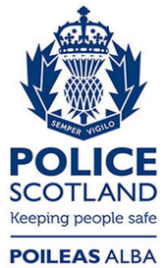 Freedom of Information ResponseOur reference:  FOI 23-0568Responded to:  15 March 2023